Dear Applicant,Thank you for your interest in the post of TA at our school.  We enclose a copy of the job description, person specification and an application form.  All applications must be sent directly for the attention of Mrs C Thompson and Mrs R Brunton to the address or email address above and must meet the deadline of 12pm on Monday 1st November 2021. Please restrict your supporting statement to one side of A4.We are seeking an enthusiastic, flexible and hardworking TA to provide cover and support across EYFS and to provide one to one support a child in nursery.  Hours of work would be 08:30-15:30 each day with half an hour unpaid lunch break.  This equates to 32.5h.Burnopfield Primary School is a large, successful, vibrant and forward thinking school with a Nursery, situated in North West Durham on the boundary with Gateshead.  The school serves the village of Burnopfield and also draws children from outlying villages.Our core vision at Burnopfield Primary is to provide high quality teaching and learning in an inclusive and rich learning environment.  We aim to meet the needs of all of our children and staff and allow all members of our school community to reach their full potential. We inspire, challenge and care for all of our children. The staff team at Burnopfield are dedicated and committed to providing our children with a first class education.  Our children flourish as a result of this. In our latest Ofsted Inspection in November 2018, we were graded Good with Outstanding judgements for Leadership and Management and Behaviour and Safety. We were described as a ‘happy and vibrant school’ where ‘pupils take pride in their achievements and strive to achieve their best, work with purpose and have very positive attitudes to their learning’. We look forward to your application and would warmly recommend visits to the school afternoon of Monday 18th October or Thursday 21st October so that we can meet you.  Please email or phone the school office to arrange an appointment.Closing date - 12pm Monday 1st November 2021Shortlisting – Wednesday 3rd November 2021Formal Interview – Monday 8th November 2021Yours Sincerely,Mrs C Thompson and Mrs R BruntonCo-Head Teachers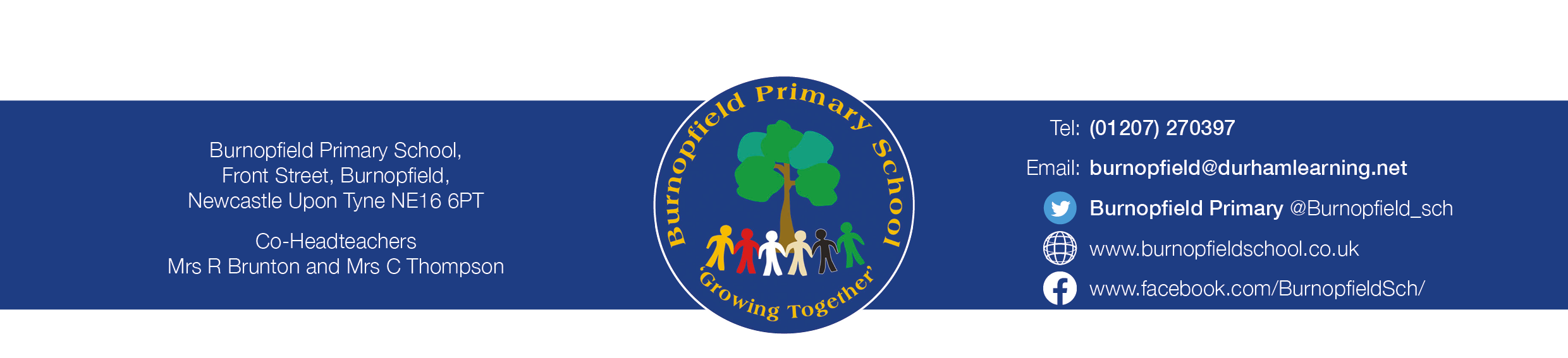 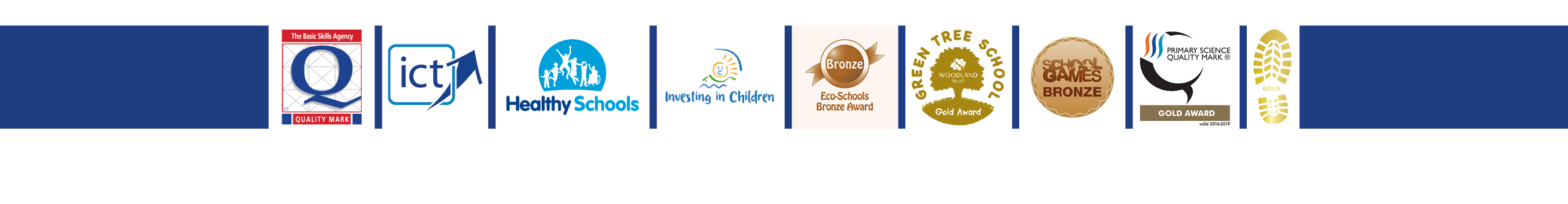 